RADIOTEMPS D'INTERVENTION DANS LES MAGAZINES DU 01-03-2023 AU 31-03-2023 Les partis politiques et divers sont présentés par ordre alphabétique. Seuls les partis politiques et divers ayant bénéficié de temps de parole figurent dans ce tableau.
*Ces données mensuelles sont fournies à titre informatif. L'appréciation du respect du pluralisme, qui s'effectue chaîne par chaîne, est réalisée à l'issue de chaque trimestre civil.France Info France Culture France Inter Radio Classique BFM Business RMC RTL Europe 1 Sud Radio 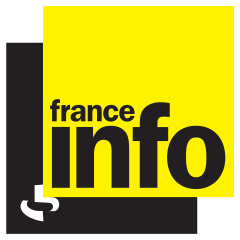 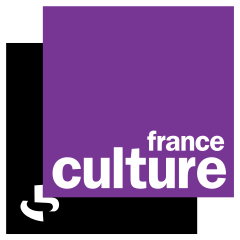 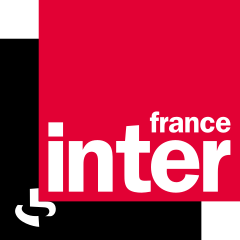 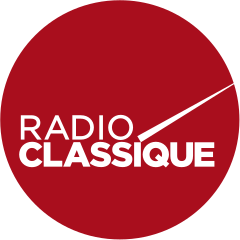 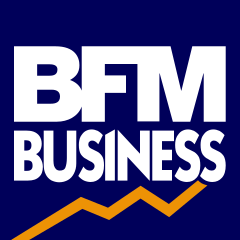 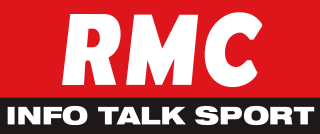 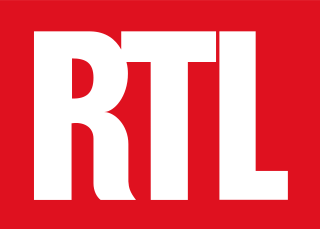 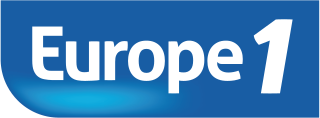 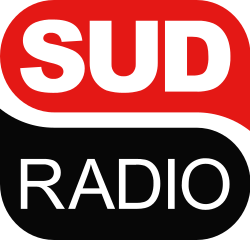 PRESIDENT DE LA REPUBLIQUE00:25:1700:04:2700:05:0000:02:1600:01:3900:05:4000:22:5600:07:0100:12:00dont Président de la République - propos qui relèvent du débat politique national00:14:2400:01:5000:04:1800:02:0200:01:3900:05:4000:19:1400:07:01-GOUVERNEMENT03:40:2600:08:0602:37:2601:41:2002:34:3404:29:5402:33:3501:50:1404:37:03TOTAL EXÉCUTIF03:54:5000:09:5602:41:4401:43:2202:36:1304:35:3402:52:4901:57:1504:37:03PART DE L'EXÉCUTIF*20,49%4,81%32,15%36,47%35,28%29,21%27,12%16,39%39,03%Debout la France00:22:01 - - 00:02:32 00:12:14 00:08:06 - 00:04:26 00:11:00 Europe Ecologie-les Verts01:42:14 - 00:17:54 00:07:04 00:49:56 00:55:39 00:31:22 00:15:49 00:42:18 Gauche républicaine et socialiste00:02:20 - - - - - - - - Horizons00:54:44 00:00:34 00:13:04 - 00:16:52 00:03:56 00:00:54 00:17:39 00:25:00 La France insoumise02:59:57 00:42:31 00:29:21 00:30:05 01:19:07 01:57:49 01:28:21 01:20:26 00:37:30 Les Centristes00:01:41 - 00:17:13 - - 00:20:11 00:05:41 - - Les Républicains01:19:16 00:36:33 00:25:39 00:16:59 01:41:48 01:40:50 01:52:13 01:54:51 01:03:47 Mouvement démocrate00:49:21 00:01:13 00:27:28 00:13:56 - 00:10:29 00:51:59 00:04:28 00:15:30 Nouveau parti anticapitaliste00:00:27 00:01:15 00:19:49 - - - - - - Parti communiste français00:38:10 - 00:05:27 00:06:05 - 00:17:41 00:03:37 00:18:20 00:24:30 Parti socialiste01:42:38 00:00:40 00:19:27 00:10:32 00:01:03 00:20:14 00:13:37 00:57:24 00:42:30 Place publique00:21:56 - - - - - - - - Rassemblement national02:51:43 00:37:34 01:26:57 00:38:51 - 02:09:32 00:32:36 01:05:06 00:44:15 Renaissance01:24:51 00:28:30 01:00:45 00:40:12 00:25:34 02:04:04 01:54:23 02:38:16 01:06:39 Divers Droite- 00:10:01 00:01:46 00:00:16 - 00:22:56 - - 00:19:00 Divers Gauche- 00:37:36 00:01:09 00:00:30 - - 00:02:59 - 00:05:30 Agir- - 00:02:44 00:10:08 - - - - - Divers- - 00:03:00 - - 00:05:30 - - - Génération Ecologie- - 00:08:19 - - - - - - Parti progressiste martiniquais- - 00:00:40 - - - - - - Reconquête- - 00:00:27 00:02:56 - 00:15:36 00:00:50 00:45:01 00:05:30 Sans étiquette- - 00:00:13 - - 00:04:27 - - - Lutte Ouvrière- - - - - 00:05:02 - - - Révolution permanente- - - - - 00:05:50 - - - Union des démocrates et indépendants- - - - - - 00:05:53 00:00:10 - Divers Centre- - - - - - - 00:15:59 - Cap écologie- - - - - - - - 00:12:00 Femu a Corsica- - - - - - - - 00:11:48 Génération.s- - - - - - - - 00:06:00 TOTAL PARTIS POLITIQUES ET DIVERS15:11:1903:16:2705:41:2203:00:0604:46:3411:07:5207:44:2509:57:5507:12:47PART DES PARTIS POLITIQUES ET DIVERS*79,51%95,19%67,85%63,53%64,72%70,79%72,88%83,61%60,97%